KATA PENGANTARAssalamu’alaikum Warahmatullahi Wabarakatuh.	Segala puji  dan  syukur  penulis  ucapkan  kehadirat  Allah  SWT,  dimana  atas  berkat Rahmat  dan  Karunia-Nya  sehingga  sampailah  penulis  untuk menyelesaikan  Tesis Studi  di  Pasca  Sarjana Fakultas  Keguruan  dan  Ilmu  Pendidikan  Universitas  Muslim Nusantara  Al-Washliyah  Medan. Sholawat berangkaikan salam dihadiahkan kepada junjungan Alam, semoga kita diberi Syafaat diYaumil Akhir kelak, Amin Ya Rabbal Alamin.	Penulis  menyusun  Tesis  yang  sangat  sederhana ini  dengan  judul :  “Efektivitas Pemahaman Mengenai Pembendaharaan Kosakata Dan Tata Bahasa Indonesia Terhadap Kemampuan Menulis Teks Narasi Siswa Kelas VI SD Negeri 143 Barbaran Kabupaten Mandailing Natal”.Penulisan  Tesis  ini  masih belum sempurnadan banyak  kesalahan  beserta   kekurangan,  untuk  itu  kritik  dan  saran  yang  sifatnya  membangun  akan  diterima  dengan  senang  hati  demi  penyempurnaan  Tesis kedepannya.Penulis  tidak  dapat  berbuat  dan  memberikan  balasan  apapun,  hanya  dengan diiringi  harapan  semoga  semua  amal  baik  dan  jasa-jasa  Bapak/Ibu Dosen Pembimbing  diterima  oleh  Allah SWT.  Wassalamu’alaikum Warahmatullahi Wabarakatuh.Medan,     Januari 2023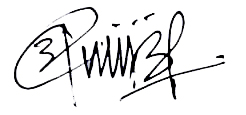 Penulis,  ASMAR HUSINUCAPAN TERIMA KASIHSegala Puji dan Syukur penulis ucapkan kehadirat Allah swt. Karena berkat rahmat dan hidayah-Nya penulis dapat menyelesaikan Tesis yang berjudul: “Efektivitas Pemahaman Mengenai Pembendaharaan Kosakata Dan Tata Bahasa Indonesia Terhadap Kemampuan Menulis Teks Narasi Siswa Kelas VI SD Negeri 143 Barbaran Kabupaten Mandailing Natal”. Penulisan Tesis  ini bertujuan untuk memenuhi salah satu syarat memperoleh gelar Magister Pendidikan (M.Pd) di Prodi Pendidikan Bahasa Indonesia Program Pascasarjana Universitas Muslim Nusantara Al-Washliyah Medan. Dalam rangka penulisan Tesis  ini penulis banyak mendapatkan kesulitan, dan berbagai permasalahan dan kendala ketika melakukan penelitian dan penyusunan tesis, pelaksanaan penelitian dan analisis data. Namun, bantuan dari berbagai pihak akhirnya penulisan tesis ini masih banyak kekurangan-kekurangan. Oleh sebab itu penulis dengan senang hati menerima kritik dan saran untuk memperbaikinya.Penulis juga menyadari bahwa proses penyelesaian tesis ini tidak akan berjalan lancara tanpa bantuan dan bimbingan dari berbagai pihak. Berkat bantuan dan bimbingan serta perhatian yang telah diberikan, Penulis mengucapkan terima kasih kepada:Rektor Universitas Muslim Nusantara Al-Washliyah Bapak Dr.H.KRT.Hardi Mulyono K Surbakti, Beserta wakil rektor I,II.III .Direktur Pasca sarjana Universitas Muslim Nusantara Al-Washliyah, Bapak Sutikno, S.Pd.,M.Pd.,Ph.D.,CIQaR sekaligus selaku Dosen Pembimbing Peneliti yang telah memberikan bimbingan kepada peneliti dalam penulisan Tesis  ini.Bapak Rahmat Kartolo, S.Pd, M.Pd.,Ph.D.,sebagai Ketua Program Studi Pendidikan Bahasa Indonesia di Program Pascasarjana Universitas Muslim Nusantara Al-Washliyah.Bapak/Ibu Dosen Program Pascasarjana Universitas Muslim Nusantara Al-Washliyah.Kepala SD Negeri 143 Barbaran yang telah membantu penulis dalam menyelesaikan Tesis  ini.Seluruh Staff dan Pegawai SD Negeri 143 Barbaran yang telah memberi data penelitian.Teristimewa kepada Ayahanda dan Ibunda tercinta, yang telah mengasuh penulis sejak lahir sampai ke perguruan tinggi Program Magister. Beserta sanak saudara yang selalu memberikan motivasi, bantuan baik moral maupun materil selama perkuliahan sampai penulis menyelesaikan Tesis  ini.Semoga Allah SWT. Senantiasa memberikan taufik dan hidayah-Nya kepada kita semua Amin, dan akhirnya penulis berharap Tesis  ini dapat bermanfaat. Medan,     Januari 2023Penulis,ASMAR HUSIN